Name of Teaching Staff :-Prof. Manjushree.H  Prof. Manjushree.H  Prof. Manjushree.H  Prof. Manjushree.H  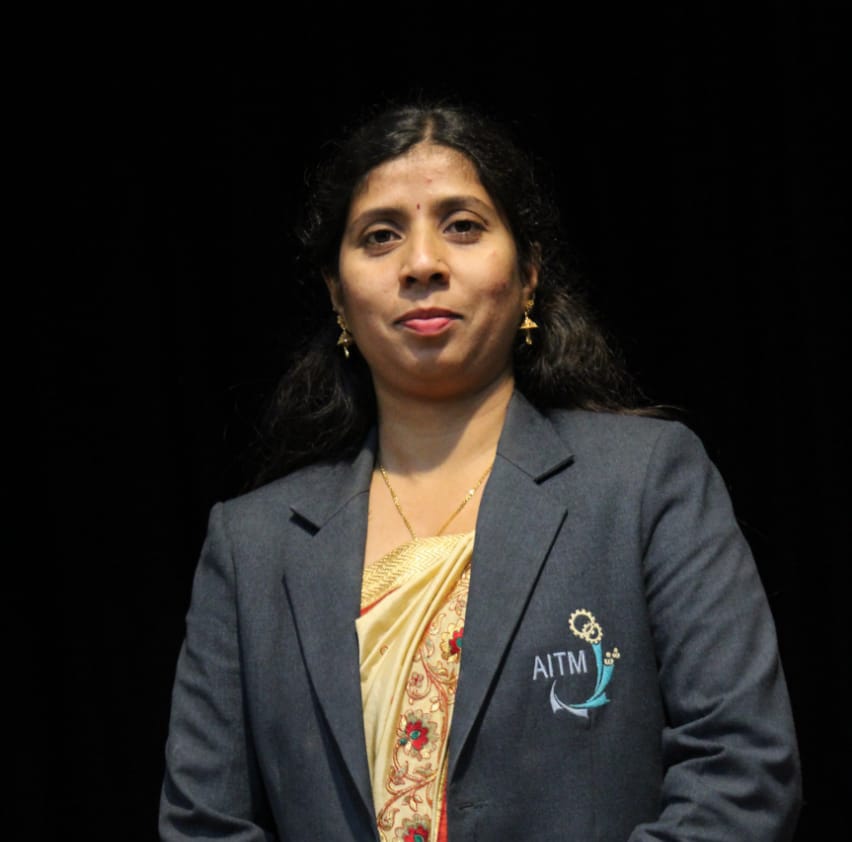 Designation :-Assistant ProfessorAssistant ProfessorAssistant ProfessorAssistant ProfessorDepartment :-Electrical & Electronics Engineering Electrical & Electronics Engineering Electrical & Electronics Engineering Electrical & Electronics Engineering Date of Joining the Institution:-01-11-201201-11-201201-11-201201-11-2012Qualifications with Class/Grade:-UGUGPGPGPh. DPh. DPh. DQualifications with Class/Grade:-EEE( KSOU)EEE( KSOU)MBA(HR&MRKT)MBA(HR&MRKT)Total Experience in Years:-TeachingTeachingIndustryIndustryTotal Experience in Years:-1 years1 years----------Papers Published in Journals:-Papers Published in Journals:-Papers Published in Journals:-NationalNationalInternationalInternationalPapers Published in Journals:-Papers Published in Journals:-Papers Published in Journals:-00000000Conference Papers Published:-Conference Papers Published:-Conference Papers Published:-NationalNationalInternationalInternationalConference Papers Published:-Conference Papers Published:-Conference Papers Published:-00000000Ph.D Guide? Give field University:-Ph.D Guide? Give field University:-Ph.D Guide? Give field University:-FieldFieldUniversityUniversityPh.D Guide? Give field University:-Ph.D Guide? Give field University:-Ph.D Guide? Give field University:---------------------Ph.Ds / Masters LevelProjects Guided:-Ph.Ds / Masters LevelProjects Guided:-Ph.Ds / Masters LevelProjects Guided:-Ph. D.Ph. D.Masters LevelMasters LevelPh.Ds / Masters LevelProjects Guided:-Ph.Ds / Masters LevelProjects Guided:-Ph.Ds / Masters LevelProjects Guided:-----------------------------Books published / IPRs/ Patents:-Books published / IPRs/ Patents:-Books published / IPRs/ Patents:---------------------Professional Memberships:-Professional Memberships:-Professional Memberships:-------------------------Consultancy Activities:-Consultancy Activities:-Consultancy Activities:---------------------Awards:-Awards:-Awards:---------------------Grants Fetched:-Grants Fetched:-Grants Fetched:-------------------------Interaction with Professional :-
InstitutionsInteraction with Professional :-
InstitutionsInteraction with Professional :-
Institutions--------------------